Slow Moving Cheetah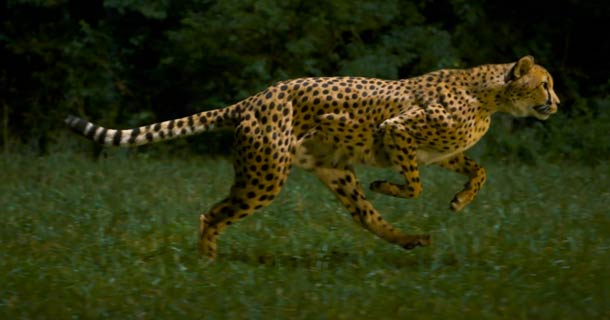 MotionAfter reviewing variables, scientific notation, significant figures, the metric system and dimensional analysis, I am thrilled to start Unit I. Students are currently learning about motion and how to distinguish between distance, displacement, speed, average and instantaneous velocity, and acceleration. They have completed related problem sets, an activity “speed and the two step,” and are learning how to read distance and time graphs. We will conclude this unit studying free fall, motion in two dimensions, vectors, and projectile motion. Please have students check “Google Classroom” for the most current schedule of assignments, activities, labs, and assessments. Please check Power School for recent grades.